Supplemental Material for “Deaths Associated with COVID-19 and MIS-C among Persons <21 Years in the US, February-July, 2020” by David W. McCormick, et al. Supplementary Table 1. Self-reported* symptoms for all decedents stratified by multisystem inflammatory syndrome in children (MIS-C)† status (n = 90)* Caregivers could also report symptoms for the decedent.† Cases met MIS-C criteria if they fulfilled the case definition published in the CDC Health Alert Network Health Advisory on May 14, 2020.17Supplementary Table 2. Demographic characteristics comparing non-hospitalized and hospitalized persons* Regions based on US Census Bureau regions (https://www2.census.gov/geo/pdfs/maps-data/maps/reference/us_regdiv.pdf). US territories assigned to Census regions based on their geographic proximity to states assigned to those regions and based on their assignment to standard federal regions (https://www.gsa.gov/about-us/gsa-regions).Supplementary Table 3. Vital signs at the time of admission and initial laboratory studies for hospitalized patients from whom data were available (n = 53), stratified by age group Abbreviation: IQR, interquartile range* Defined as temperature >100.4° Fahrenheit† Based on age-adjusted ranges. ‡ Defined as <92% oxygen saturation on room air or supplemental oxygen requirement. Supplementary Table 4. Laboratory studies at the time of admission and initial laboratory studies for hospitalized patients from whom data were available (n = 54), stratified by age groupAbbreviations: IQR, interquartile range; ESR, erythrocyte sedimentation rate; LDH, lactate dehydrogenase* Based on age-adjusted ranges. 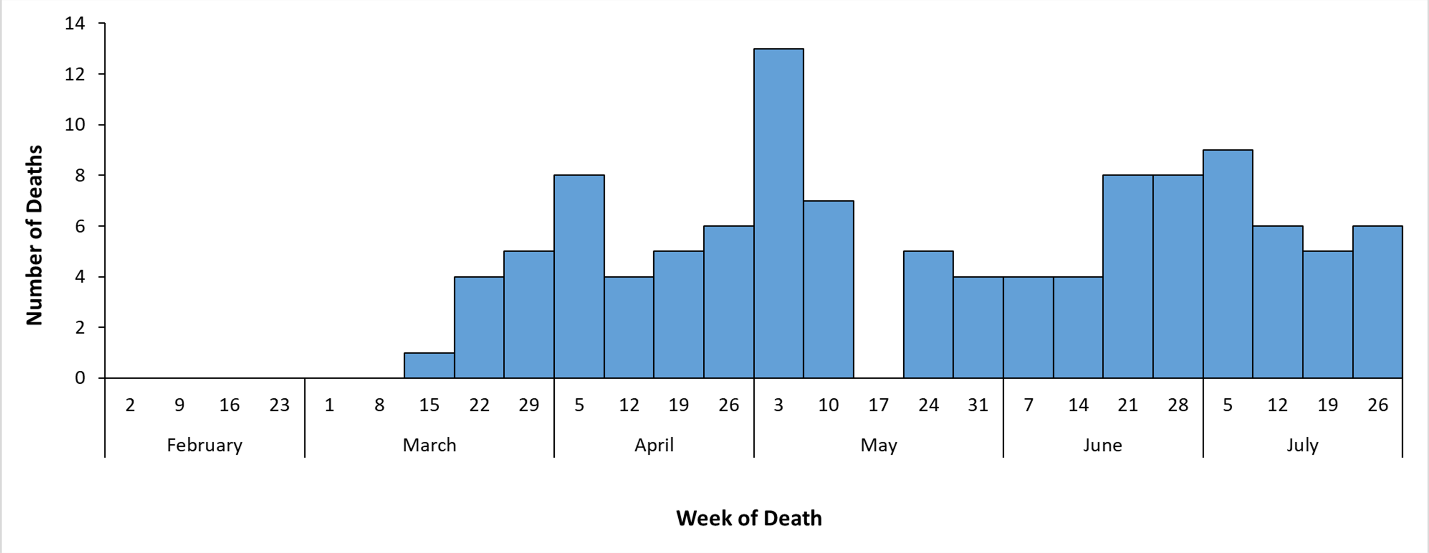 Supplementary Figure 1. Deaths associated with SARS-CoV-2 by week of death among persons <21 years of age, February 1-July 31, 2020. 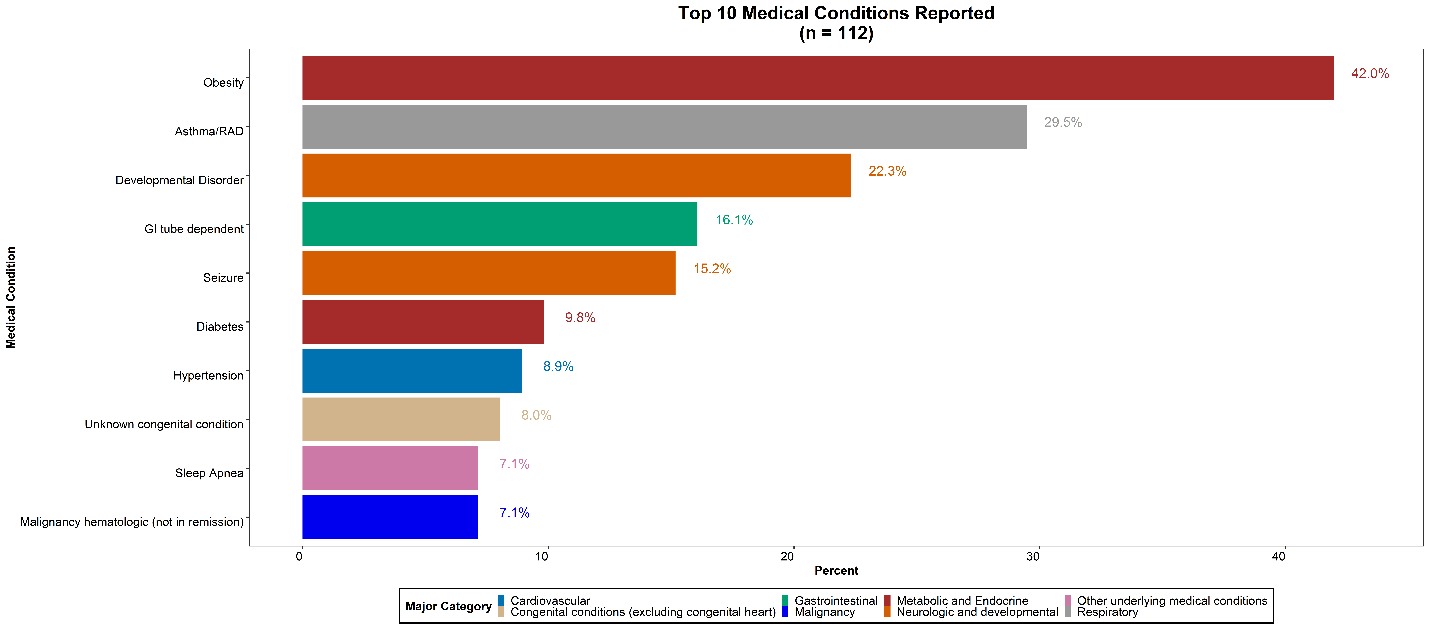 Supplementary Figure 2. Frequency of the most common underlying medical conditions for all decedents. Overall (n = 90)Overall (n = 90)MIS-C(n = 14)MIS-C(n = 14)Not MIS-C (n = 67)Not MIS-C (n = 67)N%N%N%p-valueLower Respiratory6876%1179%4973%1.00   Dyspnea5056%643%3654%0.83   Cough4853%1071%3451%0.21   Influenza-like Illness78%321%46%0.0009   Wheezing56%214%45%0.12Constitutional 6673%14100%4770%N/A*   Reported fever6370%14100%4466%N/A*   Fatigue1921%214%1725%0.17   Chills910%17%812%0.19   Sweats22%00%23%0.56Gastrointestinal4651%1286%3045%0.007   Nausea or Vomiting2932%1071%1827%0.004   Diarrhea2022%429%1319%0.37   Loss of Appetite1517%643%913%0.07   Abdominal Pain1416%429%1015%0.33   Dehydration1112%643%23%0.0003Neurologic2730%643%1827%0.23   Altered Mental Status1314%429%69%0.04   Headache1213%214%1015%0.70   Seizures78%321%46%0.03   Loss of taste or smell22%00%23%1.00Upper Respiratory2528%750%1827%0.09   Nasal Congestion1416%536%913%0.01   Rhinorrhea1416%321%1116%0.06   Sore Throat89%17%710%0.11   Conjunctivitis11%00%11%0.43Musculoskeletal1517%321%1218%0.72   Myalgia1517%321%1218%0.46   Neck Pain11%17%00%0.13   Arthritis11%00%11%0.45Dermatologic1112%536%57%0.004   Rash56%321%11%0.001   Cracked or Red Lips33%17%23%0.14   Swollen Hands/Feet33%17%23%0.05   Mucocutaneous Lesions22%214%00%0.004Cardiovascular89%17%69%1.00   Chest Pain89%17%69%1.00Immunologic22%00%23%1.00   Lymphadenopathy22%00%23%1.00Not Hospitalized (n = 41)Not Hospitalized (n = 41)Hospitalized(n = 69)Hospitalized(n = 69)Hospitalized(n = 69)N%%N%%p-valueGender    Male2561614565650.65   Female1639392435350.65Age in years (Median, Interquartile Range)17, 9-1916, 9-190.67   <1 512123440.20   1-4512125770.20   5-92551015150.20   10-132551015150.20   14-17820201217170.20   18-201946462942420.20Race/Ethnicity   White (non-Hispanic)820206990.14   Black, non-Hispanic1332321826260.14   Hispanic1434343855550.14   American Indian or Alaska Native (non-Hispanic)3772330.14   Asian or Pacific Islander (non-Hispanic)2553440.14   Other0002330.14   Unknown1220000.14Geographic Region*   Midwest61515710100.71   Northeast1127272333330.71   South1741412435350.71   West717171522220.71<1 year(n = 2)1-5 years(n = 6)6-12 years(n = 13)13-18 years(n = 15)>18 years(n = 17)Median, IQRMedian, IQRMedian, IQRMedian, IQRMedian, IQRVital Signs at Admission   Temperature (°F)101.5, 100-10399.6, 98.6-101100.6, 98.6-102.598.6, 98-100.5100.8, 98.7-102.7      Febrile* (n, %)1, 50%2, 33%6, 46%3, 20%8, 47%   Heart Rate, beats per minute164, 161-167143, 104-163131, 108-147122, 104-131122, 103-133      Tachycardic† (n, %)0, 0%4, 67%8, 62%10, 67%15, 88%   Respiratory Rate, breaths per minute65, 60-7034, 28-3525, 20-3426, 24-3220, 20-30      Tachypneic† (n, %)2, 100%1, 17%8, 62%10, 67%8, 47%   Oxygen Saturation, percent87, 85-8894, 91-9692, 80-9792, 87-97%96, 91-100      Hypoxemia‡ (n, %)1, 50%2, 33%5, 38%3, 20%5, 29%   Body Mass Index, m/kg2--14.8, 14.6-16.718.9, 16.3-19.935.2, 20.9-50.644.9, 29.7-55.4      Obesity† (n, %)--1, 17%4, 31%8, 53%12, 71%<1 year(n = 2)1-5 years(n = 6)6-12 years(n = 13)13-18 years(n = 14)>18 years(n = 19)Median, IQRMedian, IQRMedian, IQRMedian, IQRMedian, IQRLaboratory Studies at the Time of Admission   White Blood Cell Count (cells * 109/mL)24.7, 20.8-28.510.6, 4.7-18.311.2, 6.9-14.811, 7-17.110.1, 6.2-15.4      Lymphopenia* (n, %)1, 50%2, 33%7, 54%7, 50%10, 53%      Neutropenia* (n, %)1, 50%2, 33%6, 46%7, 50%6, 32%   Hemoglobin (g/dL)10.2, 8.1-12.29.9, 6.8-10.712, 10.8-1312.1, 10.9-13.414.1, 10.3-15.8      Anemia* (n, %)2, 100%5, 83%12, 92%11, 79%14, 74%   Platelets (100,000 cells/mL)344, 344-344157, 78-235128, 114-199275, 206-384222, 148-280      Thrombocytopenia* (n, %)1, 50%2, 33%8, 89%7, 64%14, 82%   Sodium (mEq/dL)136, 135-137142, 141-144139, 135-143137, 132-138135, 130-138   Potassium (mEq/dL)6.3, 5.7-6.83.6, 3.4-3.84.3, 3.9-4.84.2, 3.5-5.03.9, 3.6-4.4   Creatinine (mg/dL)0.3, 0.2-0.40.4, 0.3-0.80.6, 0.5-1.00.9, 0.8-3.31.1, 0.7-1.6   Glucose (mg/dL)70, 53-8692, 76-163126, 84-134130, 97-214133, 107-422   Albumin (g/dL)4.3, 4.3-4.33.1, 2.1-3.64.2, 2.8-4.53.7, 2.9-4.23.3, 3.0-3.9   Aspartate aminotransferase (U/L)23, 23-2348, 33-24944, 31-7653, 41-11386, 45-152   Alanine aminotransferase (U/L)11, 11-1128, 17-8834, 14-7337, 19-6249, 29-119   Total bilirubin (mg/dL)0.3, 0.3-0.30.4, 0.2-0.50.5, 0.3-0.80.4, 0.3-0.60.6, 0.4-0.7   Alkaline Phosphatase (IU/L)298, 298-298146, 104-168244, 132-29278, 59-16577, 52-113   LDH (U/L)----474, 364-9871193, 822-1564618, 394-754      Elevated LDH* (n, %)----3, 23%2, 14%10, 53%   ESR, mm/hr--19, 9-2829, 19-3850, 44-7183, 83-83      Elevated ESR* (n, %)--1, 17%2, 15%5, 36%1, 5%   C-Reactive Protein (mg/L) 7, 7-74, 4-4191, 97-230163, 102-190147, 136-221      Elevated C-Reactive Protein* (n, %)1, 50%1, 50%4, 44%7, 64%9, 53%   D-Dimer (mg/L)--10, 10-108.3, 3.5-8.83.4, 0.3-14.50.9, 0.8-25.3      Elevated D-Dimer* (n, %)--1, 50%5, 56%5, 46%10, 59%   Procalcitonin (ng/mL)0.1, 0.1-0.10.9, 0.9-0.94.8, 1.7-10.82.9, 1.5-4.36.2, 0.4-12      Elevated procalcitonin* (n, %)0, 0%1, 50%4, 44%6, 55%7, 41%   Ferritin (ng/mL)----1172, 496-15242594, 293-11301129, 614-20371      Elevated ferritin* (n, %)----4, 44%7, 64%10, 59%   Interleukin-6 (pg/mL)----79, 79-79173, 52-68452, 47-56      Elevated interleukin-6* (n, %)----1, 11%3, 27%2, 12%   Lactate (mg/dL)--10.5, 10.5-10.51.8, 1.4-2.22.2, 1.0-4.02.2, 1.5-1.8      Elevated Lactate* (n, %)--1, 50%0, 0%4, 36%3, 18%